公埼理第号令和3年月日会員各位公益社団法人　埼玉県理学療法士会　　会　長　　南本　浩之東部ブロック理事　　櫻場　勝　北エリア長　　飯塚　浩二（公文書番号にて公印省略）東部ブロック北エリア主催令和３年度東部ブロック北エリア第1回研修会のお知らせ『人材育成』－風通しの良い職場を作るためには－拝啓　会員の皆様におかれましては益々ご活躍のことと存じます。この度、令和3年度東部ブロック北エリア第１回研修会を下記のように開催致します。今回は「人材育成」と称し、風通しの良い職場を作るための組織でのコミュニケーションツールや関わり方を学ぶ機会となっております。講師は長年にわたり、企業や地方公共団体で人事・組織のコンサルティングに携わっておられる東京保健医療専門職大学教授の片岡幸彦先生にお願いしております。このコロナ禍で「いかにスタッフを育て、生きた職場の作るには」という難題を解決する一助となる貴重な機会となりますので、ぜひ皆様奮ってご参加頂きますよう宜しくお願い申し上げます。敬具記１）研修会名： 公益社団法人埼玉県理学療法士会　令和3年度東部ブロック北エリア第１回研修会２）日時： 令和3年8月30日（月）19:00～21:00（入室開始18:30～）３）場所： オンライン（Zoom会議システムを利用）４）定員： 40名　 ５）テ ー マ： 『人材育成』－風通しの良い職場を作るためには－６）内　　容： 風通しの良い職場を作るための組織でのコミュニケーションツールや関わり方を学ぶ７）講　  師： 片岡　幸彦　氏（東京保健医療専門職大学　作業療法学科教授）８）対　　象： 当会会員、他県士会会員、非会員及び養成校学生９）参 加 費： 埼玉県理学療法士会会員・養成校学生　無料　　　　　　 　他都道府県士会会員 1,000 円、上記以外は 5,000 円10)申込方法：  下記 QR コードまたは、https://ssl.form-mailer.jp/fms/dfac9126691571からもお申しみ　　　　　　　 が可能です。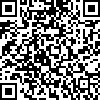 11）申し込み〆切：令和３年８月21日（土）まで＊定員になり次第、受付終了とさせていただきます。＊申し込みの際の自動返信メールの受信をもって受付完了とします。＊Zoomシステムへのアクセスは、後日参加者へメールにて連絡いたします。その際に迷惑メールに割り振られてしまう事がありますので、予め設定変更をお願い致します。（送信元のメールアドレスは問い合わせ先のアドレスを使用します。）＊研修会申込み後にキャンセルされる場合、早急に下記の問い合わせ先へご連絡下さい。＊無断キャンセルの場合は、今後の当士会主催研修会の参加制限させていただく場合がございます。12）問い合わせ　：※申し込み先ではございません　中田病院リハビリテーション部　飯塚　宛て　TEL:0480-61-3687（リハビリ部直通）E-mail: reha@nakada-hp.com件名は「東部ブロック北エリア第1回研修会について」として下さい。13）注意事項◆ Zoom オンラインミーティング使用のため WEB 環境（アプリのダウンロード、インターネット通信環境、カメラ・マイク等の周辺環境含む）は受講者個人で整備して頂きます。個人の通信トラブルには応じかねます。◆ Zoom招待メールと共に研修会資料を事前配布いたします。また同時に参加アンケートのURLをお知らせしますので、研修会後にご回答頂きますようご協力をよろしくお願い致します。◆ 研修内での録画・録音等は、講演者の著作権保護のため禁止させて頂きます。◆ セキュリティの観点から、Free Wi-Fi は推奨致しません。◆ 出席（入退室）確認のため、研修中はビデオを ON にし、ご自身の顔が映るようにして参加下さい。◆ 当日参加時は、申込者氏名と同じ名前で Zoom に参加してください。本人確認作業を行います。◆ 質疑応答以外は音声をミュートにして、講演内容に影響が出ないようご配慮下さい。◆ 研修会の動画や写真、資料が SNS やその他インターネット上に配信もしくは受講者以外に渡ったことが確認された場合、今後の当士会主催研修会の参加制限させていただく場合がございます。以上